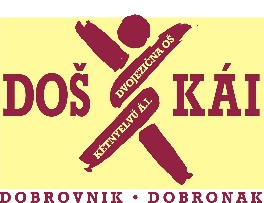 Dvojezična osnovna šola Dobrovnik – Kétnyelvű Általános Iskola DobronakDobrovnik 266/j 9223 Dobrovnik - DobronakUČBENIKI IN DELOVNI ZVEZKI V 1. RAZREDUTANKÖNYVEK ÉS MUNKAFÜZETEK-1. OSZTÁLYŠOLSKO LETO-TANÉV 2023/2024Sredstva za nakup učbenikov in učnih gradiv za 1. razred zagotavlja Ministrstvo za izobraževanje, znanost in šport.Az 1. osztályos tankönyveket és taneszközöket az Oktatási Minisztérium biztosítja.POTREBŠČINE – TANSZEREKRAZRED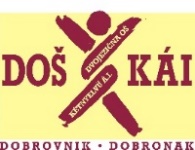 Dvojezična osnovna šola Dobrovnik – Kétnyelvű Általános Iskola DobronakDobrovnik 266/j 9223 Dobrovnik – DobronakUČBENIKI IN DELOVNI ZVEZKI V 2. RAZREDUTANKÖNYVEK ÉS MUNKAFÜZETEK -2. OSZTÁLYŠOLSKO LETO-TANÉV 2023/2024Sredstva za nakup učbenikov in učnih gradiv za 2. razred zagotavlja Ministrstvo za izobraževanje, znanost in šport.A 2. osztályos tankönyveket és taneszközöket az Oktatási Minisztérium biztosítjaPOTREBŠČINE - TANSZEREK2. RAZREDDvojezična osnovna šola Dobrovnik – Kétnyelvű Általános Iskola DobronakDobrovnik 266/j 9223 Dobrovnik – DobronakUČBENIKI IN DELOVNI ZVEZKI V 3. RAZREDUTANKÖNYVEK ÉS MUNKAFÜZETEK-3. OSZTÁLYŠOLSKO LETO-TANÉV 2023/2024Sredstva za nakup učbenikov in učnih gradiv za 3. razred zagotavlja Ministrstvo za izobraževanje, znanost in šport.A 3. osztályos tankönyveket és taneszközöket az Oktatási Minisztérium biztosítja.POTREBŠČINE - TANSZEREK3. RAZREDDvojezična osnovna šola Dobrovnik – Kétnyelvű Általános Iskola DobronakDobrovnik 266/j 9223 Dobrovnik – DobronakUČBENIKI IN DELOVNI ZVEZKI V 4. RAZREDUTANKÖNYVEK ÉS MUNKAFÜZETEK- 4. OSZTÁLYŠOLSKO LETO-TANÉV 2023/2024POTREBŠČINE - TANSZEREK4. RAZREDDvojezična osnovna šola Dobrovnik – Kétnyelvű Általános Iskola DobronakDobrovnik 266/j 9223 Dobrovnik – DobronakUČBENIKI IN DELOVNI ZVEZKI V 5. RAZREDUTANKÖNYVEK ÉS MUNKAFÜZETEK- 5. OSZTÁLYŠOLSKO LETO-TANÉV 2023/2024POTREBŠČINE - TANSZEREK5. RAZREDDvojezična osnovna šola Dobrovnik – Kétnyelvű Általános Iskola DobronakDobrovnik 266/j 9223 Dobrovnik – DobronakUČBENIKI IN DELOVNI ZVEZKI V 6. RAZREDUTANKÖNYVEK ÉS MUNKAFÜZETEK- 6. OSZTÁLYŠOLSKO LETO-TANÉV 2023/2024UČBENIKI – TANKÖNYVEK (US) Dobijo v šoliDELOVNI ZVEZKI - MUNKAFÜZETEKPOTREBŠČINE – TANSZEREK6. RAZRED6. RAZRED - Neobvezni izbirni predmetiDvojezična osnovna šola Dobrovnik – Kétnyelvű Általános Iskola DobronakDobrovnik 266/j 9223 Dobrovnik – DobronakUČBENIKI IN DELOVNI ZVEZKI V 7. RAZREDUTANKÖNYVEK ÉS MUNKAFÜZETEK- 7. OSZTÁLYŠOLSKO LETO-TANÉV 2023/2024UČBENIKI – TANKÖNYVEK (US) Dobijo v šoliDELOVNI ZVEZKI - MUNKAFÜZETEKPOTREBŠČINE - TANSZEREK7. RAZRED7. RAZRED - Izbirni predmetiDvojezična osnovna šola Dobrovnik – Kétnyelvű Általános Iskola DobronakDobrovnik 266/j 9223 Dobrovnik – DobronakUČBENIKI IN DELOVNI ZVEZKI V 8. RAZREDUTANKÖNYVEK ÉS MUNKAFÜZETEK – 8. OSZTÁLYŠOLSKO LETO-TANÉV 2023/2024UČBENIKI – TANKÖNYVEK (US)  Dobijo v šoliDELOVNI ZVEZKI - MUNKAFÜZETEKPOTREBŠČINE - TANSZEREK8. RAZRED8. RAZRED - Izbirni predmetiDvojezična osnovna šola Dobrovnik – Kétnyelvű Általános Iskola DobronakDobrovnik 266/j 9223 Dobrovnik - DobronakUČBENIKI IN DELOVNI ZVEZKI V 9. RAZREDUTANKÖNYVEK ÉS MUNKAFÜZETEK- 9. OSZTÁLYŠOLSKO LETO-TANÉV 2023/2024UČBENIKI – TANKÖNYVEK (US) Dobijo v šoliDELOVNI ZVEZKI - MUNKAFÜZETEKPOTREBŠČINE – TANSZEREK9. RAZRED9. RAZRED - Izbirni predmeti M. Kordigel Aberšek, I. Saksida: LILI IN BINE 1, beriloROKUS-KLETTDobijo v šoliMESEORSZÁG 1, olvasókönyv a magyar mint anyanyelv tanításához a kétnyelvű általános iskala 1. osztályában / Berilo za madžarščino kot materinščino v 1. razredu dvojezičnih osnovnh šolZRSŠAz iskolában kapjákM. Kramarič, M. Kern, et al.: LILI IN BINE, zvezek za opismenjevanje v dveh delihROKUS-KLETTDobijo v šoliLILI IN BINE: NOVI PRIJATELJI 1, samostojni delovni zvezek za slovenščino s kodo in prilogamiROKUS-KLETTDobijo v šoliLILI IN BINE: NOVI PRIJATELJI 1 / LILI ES BINE: ÚJ BARÁTOK 1,samostojni delovni zvezek za matematiko v 1. razredu, 3 deli / Matematika 1 : önálló munkafüzet, 3 részesROKUS-KLETTDobijo v šoliLILI IN BINE: NOVI PRIJATELJI 1 / LILI ES BINE: ÚJ BARÁTOK 1, samostojni delovni zvezek za spoznavanje okolja v 1. razredu, 2 dela/ Környezetismeret 1 : önálló munkafüzet, 2 részesROKUS-KLETTAz iskolában kapjákS. Osterman, B. Stare Ravnik, M. Češek: RAČUNANJE JE IGRA 1, zbirka nalog za matematiko v 1. razredu ANTUSDobijo v šoliBETŰBARANGOLÓ, ábécés olvasókönyv 1, I. És II. kötetAz iskolában kapjákK. Čahuk et al: PRVI KORAKI V SLOVENŠČINO, samostojni delovni zvezekza slov. kot drugi jezikZRSŠDobijo v šoliI. Lazar…et al.: LÁNC, LÁNC, ESZTERLÁNC…, samostojni delovni zvezek za madžarščino kot drugi jezikZRSŠDobijo v šolinazivpredmetZVEZEK, veliki A4, 40-listni, črtasti z vmesno črto na obeh straneh, količina: 5SlovenščinaZVEZEK, veliki A4, 40-listni, brezčrtni, količina: 4SlovenščinaZVEZEK, veliki A4, 40-listni, 1 cm karo, količina: 2MatematikaSVINČNIK, trdota HB, količina: 1MatematikaLESENE BARVICE, količina: 1MatematikaRAVNILO NOMA 1, mala šablona, količina: 1MatematikaŠKARJE, količina: 1MatematikaRADIRKA, količina: 1MatematikaZVEZEK, veliki A4, 40-listni, brezčrtni, količina: 2Spoznavanje okoljaKOLAŽ PAPIR, velikost A4, 24-barvni, mat, količina: 1Likovna umetnostRISALNI BLOK, 20-listni, količina: 3Likovna umetnostVOŠČENE BARVICE, količina: 1Likovna umetnostTEMPERA BARVICE, količina: 1Likovna umetnostVODENE BARVICE, količina: 1Likovna umetnostFLOMASTRI, količina: 1Likovna umetnostLEPILO STIC, količina: 3Likovna umetnostKOMPLET ČOPIČEV, 3 - delni, ploščati št. 14; okrogla št. 6, 10, količina: 1Likovna umetnostZVEZEK, veliki A4, 40-listni, brezčrtni, količina: 1Glasbena umetnostOpremo za šport (športne hlače, majica, športni copati) priskrbijo starši sami.ŠportKolebnicaŠportM. Kordigel Aberšek: LILI IN BINE 2, beriloROKUS-KLETTDobijo v šoliOLVASÓKÖNYV 2, 2 rész, učbenik za madžarščino kot materinščino v 2. in 3. razredu osnovnošolskega izobraževanjaZRSŠDobijo v šoliVeč avtorjev; LILI IN BINE: Novi prijatelji 2, samostojni delovni zvezek za slovenščino s kodo in prilogamiROKUS-KLETTDobijo v šoliS. Osterman, M. Češek: RAČUNANJE JE IGRA 2, DELOVNI ZVEZEKANTUS Dobijo v šoliLILI IN BINE: NOVI PRIJATELJI 2 / LILI ES BINE: ÚJ BARÁTOK 2, samostojni delovni zvezek za matematiko v 2. razredu, 3 deli / Matematika 2 : önálló munkafüzet, 3 részesROKUS-KLETTDobijo v šoliLILI IN BINE: NOVI PRIJATELJI 2 / LILI ES BINE: ÚJ BARÁTOK 2, samostojni delovni zvezek za spoznavanje okolja v 2. razredu, 2 dela / Környezetismeret 2 : önálló munkafüzet, 2 részesROKUS-KLETTDobijo v šoliLILI IN BINE: NOVI PRIJATELJI 2 / LILI ES BINE: ÚJ BARÁTOK 2, samostojni delovni zvezek za glasbeno umetnost v 2. razredu / Zeneművészet 2 : önálló munkafüzetROKUS-KLETTDobijo v šoliNYELVTAN – helyesírás munkafüzetNYELVTAN – helyesírás tankönyvAz iskolában kapjákSZÖVEGRŐL SZÖVEGRE olvasás munkatankönyv 1, 2Az iskolában kapjákK. Čahuk, et al.: DRUGI KORAKI V SLOVENŠČINO, samostojni delovni zvezekza slov. kot drugi jezikZRSŠDobijo v šoliKÖRBE, KÖRBE, KARIKÁBA, samostojni delovni zvezek za madžarščino kot drugi jezikZRSŠDobijo v šolinazivpredmetcenaZVEZEK, veliki A4, 40-listni, črtasti z vmesno črto na obeh straneh, količina: 4SlovenščinaZVEZEK, veliki A4, 40-listni, brezčrtni, količina: 2SlovenščinaSVINČNIK, trdota HB, količina: 1SlovenščinaLESENE BARVICE, količina: 1SlovenščinaFLOMASTRI, količina: 1SlovenščinaRADIRKA, količina: 1SlovenščinaŠILČEK, količina: 1SlovenščinaZVEZEK, veliki A4, 40-listni, 1 cm karo, količina: 2MatematikaRAVNILO NOMA 5, velika šablona, količina: 1MatematikaZVEZEK TAKO LAHKO S1, veliki A4, 40-listni, brezčrtni, količina: 1Spoznavanje okoljaKOLAŽ PAPIR, velikost A4, 24-barvni, mat, količina: 1Likovna umetnostRISALNI BLOK, 10-listni, količina: 1Likovna umetnostRISALNI BLOK, 20-listni, količina: 2Likovna umetnostVOŠČENE BARVICE, količina: 1Likovna umetnostTEMPERA BARVICE, količina: 1Likovna umetnostVODENE BARVICE, količina: 1Likovna umetnostLESENE BARVICE, količina: 1Likovna umetnostFLOMASTRI, količina: 1Likovna umetnostLEPILO STIC, količina: 1Likovna umetnostŠKARJE, količina: 1Likovna umetnostKOMPLET ČOPIČEV, 3 - delni, ploščati št. 14; okrogla št. 6, 10, količina: 1Likovna umetnostZVEZEK, veliki A4, 40-listni, črtasti z vmesno črto in brezčrtni v enem, količina: 1Glasbena umetnostM. Kordigel, I. Saksida: LILI IN BINE 3, beriloROKUS-KLETT  Dobijo v šoliVeč avtorjev: LILI IN BINE: NOVI PRIJATELJI 3, samostojni delovni zvezek za slovenščino s kodo in prilogami, 2 delaANTUSDobijo v šoliLILI IN BINE: NOVI PRIJATELJI 3 / LILI ES BINE: ÚJ BARÁTOK 3, samostojni delovni zvezek za matematiko v 3. razredu, 3 deli / Matematika 3 : önálló munkafüzet, 3 részesROKUS-KLETTDobijo v šoliS. Osterman, M. Češek: RAČUNANJE JE IGRA 3, zbirka nalog za matematiko v 3.razredu devetletnega osnovnošolskega izobraževanjaROKUS-KLETTDobijo v šoliLILI IN BINE: NOVI PRIJATELJI 3 / LILI ES BINE: ÚJ BARÁTOK 3, samostojni delovni zvezek za spoznavanje okolja v 3. razredu, 2 dela / Környezetismeret 3 : önálló munkafüzet, 2 részesROKUS-KLETTDobijo v šoliLILI IN BINE: NOVI PRIJATELJI 3 / LILI ES BINE: ÚJ BARÁTOK 3, samostojni delovni zvezek za glasbeno umetnost v 3. razredu / Zeneművészet 3 : önálló munkafüzetROKUS-KLETTDobijo v šoliNYELVTAN – HELYESÍRÁS TANKÖNYVNYELVTAN – HELYESÍRÁS MUNKAFÜZETAz iskolában kapjákSZÖVEGRŐL SZÖVEGRE, Olvasás munkatankönyv 1, 2Az iskolában kapjákK. čahuk et.al: TRETJI KORAKI V SLOVENŠČINO, samostojni delovni zvezek za slovenščino kot drugi jezikZRSŠDobijo v šoliARANYKAPU, samostojni delovni zvezek za madžarščino kot drugi jezikZRSŠDobijo v šolinazivpredmetcenaZVEZEK, veliki A4, 40-listni, črtasti z vmesno črto na obeh straneh, količina: 4SlovenščinaZVEZEK, veliki A4, 40-listni, brezčrtni, količina: 2SlovenščinaSVINČNIK, trdota HB, količina: 1SlovenščinaKEMIČNI SVINČNIK, rdeč, količina: 1SlovenščinaNALIVNO PERO, količina: 1SlovenščinaVLOŽKI ZA NALIVNO PERO, količina: 1SlovenščinaBRISALNIK ČRNILA, količina: 1SlovenščinaLESENE BARVICE, količina: 1SlovenščinaFLOMASTRI, količina: 1SlovenščinaRADIRKA, količina: 1SlovenščinaŠILČEK, količina: 1SlovenščinaZVEZEK, veliki A4, 40-listni, 1 cm karo, količina: 2MatematikaŠKARJE, količina: 1MatematikaZVEZEK, veliki A4, 40-listni, črtasti z vmesno črto na obeh straneh, količina: 1Spoznavanje okoljaMAPA A4, z elastiko, količina: 1Spoznavanje okoljaKOLAŽ PAPIR, velikost A4, 24-barvni, mat, količina: 1Likovna umetnostRISALNI BLOK, 20-listni, količina: 1Likovna umetnostRISALNI LISTI, 10 kos, količina: 2Likovna umetnostVOŠČENE BARVICE, količina: 1Likovna umetnostTEMPERA BARVICE, količina: 1Likovna umetnostVODENE BARVICE, količina: 1Likovna umetnostKOMPLET ČOPIČEV, 5 - delni, ploščati št. 10, 14, 18; okrogla št. 6, 8, količina: 1Likovna umetnostZVEZEK, veliki A4, 40-listni, črtasti z vmesno črto in brezčrtni v enem, količina: 1Glasbena umetnost Več avtorjev: PLANET RADOVEDNIH PET 4, beriloROKUS-KLETTDobijo v šoliA. Retelj, I. Krajnc, B. Triler: PRIMA 1, učbenik za nemščinoDZS-EPCDobijo v šoliVeč avtorjev: PLANET RADOVEDNIH PET 4, samostojni delovni zvezek za slovenščinoROKUS-KLETTKupijo staršiT. Hodnik Čatež, T. Uran: MATEMATIKA 4, dvoj. delovni učbenik, 3 deliMODRIJANDobijo v šoliS. Osterman, B. Dolenc, M. Češek: RAČUNANJE JE IGRA 4, zbirka nalog za matematiko v 4.razredu ANTUSKupijo staršiA. Pesek: GLASBA 4 /  ÉNEK-ZENE 4, delovni zvezek za glasbo v 4. razredu dvoj. osnovne šole, 2 delaZRSŠDobijo v šoliPLANET RADOVEDNIH PET: DRUŽBA 4, samostojni delovni zvezek za družbo v 4. razredu osnovne šole, 2 delaROKUS-KLETTDobijo v šoliPLANET RADOVEDNIH PET: NARAVOSLOVJE IN TEHNIKA 4, samostojni delovni zvezek za naravoslovje in tehniko v 4. razredu osnovne šole, 2. delaROKUS-KLETTDobijo v šoliFülöp M., Szilárgyi F.: NYELVTAN ÉS HELYESÍRÁS 3Az iskolában kapjákFülöp M., Szilárgyi F.: NYELVTAN ÉS HELYESÍRÁS munkafüzet 3Az iskolában kapjákBurai L., Faragó A.: HÉTSZÍNVIRÁG olvasókönyv 3Burai L., Faragó A.: HÉTSZÍNVIRÁG munkafüzet 3Az iskolában kapjákFÜlöp M., Szilárgyi F.: FOGALMAZÁS munkafüzet 3Az iskolában kapjákBurai L. , Farragó A.: A SZÖVEGÉRTÉS fejlesztő gyakorlatok 3Az iskolában kapjákMiklósné A. et.al: CSÖN, CSÖN, GYŰRŰ, samostojni del. Zv. za madžarščino kot drugi jezik v 4.razredu ZRSŠDobijo v šolinazivpredmetcenaZVEZEK, veliki A4, 50-listni, črtasti, količina: 2SlovenščinaZVEZEK, mali B5+, 40-listni, 11 mm črta, količina: 1SlovenščinaSVINČNIK, trdota HB, količina: 1SlovenščinaKEMIČNI SVINČNIK, moder, količina: 1SlovenščinaKEMIČNI SVINČNIK, rdeč, količina: 1SlovenščinaKEMIČNI SVINČNIK 4v1, črn, moder, rdeč, zelen, količina: 1SlovenščinaNALIVNO PERO, količina: 1SlovenščinaVLOŽKI ZA NALIVNO PERO, količina: 1SlovenščinaBRISALNIK ČRNILA, količina: 1SlovenščinaLESENE BARVICE, količina: 1SlovenščinaRADIRKA, količina: 1SlovenščinaŠILČEK, količina: 1SlovenščinaMAPA A4, z elastiko, količina: 1SlovenščinaZVEZEK, veliki A4, 40-listni, 1 cm karo, količina: 2MatematikaSVINČNIK, trdota HB, količina: 2MatematikaRAVNILO NOMA 5, velika šablona, količina: 1MatematikaRAVNILO GEOTRIKOTNIK, količina: 2MatematikaŠKARJE, količina: 1MatematikaŠESTILO, količina: 1MatematikaZVEZEK, veliki A4, 50-listni, črtasti, količina: 2NemščinaKEMIČNI SVINČNIK, moder, količina: 1NemščinaKEMIČNI SVINČNIK, rdeč, količina: 1NemščinaKEMIČNI SVINČNIK, zelen, količina: 1NemščinaGEL ROLER PILOT, FriXion Ball, viola, količina: 1NemščinaSAMOLEPILNI TRAK, 19mm x 33m, količina: 1NemščinaLEPILO UHU, Stic, 21 g, količina: 1NemščinaZVEZEK, veliki A4, 50-listni, črtasti, količina: 1DružbaZVEZEK, veliki A4, 50-listni, črtasti, količina: 1Naravoslovje in tehnikaBELEŽKA, velikost A6, količina: 1Naravoslovje in tehnikaKOLAŽ PAPIR, velikost A4, 24-barvni, mat, količina: 1Likovna umetnostBLOK ZA LIKOVNO VZGOJO, velikost A3, 30-listni, RADEČE, količina: 1Likovna umetnostMODELIRNA MASA, 500 g, rjava, količina: 1Likovna umetnostTEMPERA BARVICE, količina: 1Likovna umetnostTEMPERA BARVA AERO, pos. bela 110, 42 ml, količina: 1Likovna umetnostVODENE BARVICE, količina: 1Likovna umetnostGRAFITNI SVINČNIK, trdota 3B, količina: 1Likovna umetnostRISALNO OGLJE, v svinčniku, 2 kos, količina: 1Likovna umetnostFLOMASTRI, količina: 1Likovna umetnostKOMPLET DVEH LEPIL UHU, Glue Pen, 50 ml + Stic, 8,2 g, količina: 1Likovna umetnostŠKARJE, količina: 1Likovna umetnostRADIRKA, količina: 1Likovna umetnostPALETA, za mešanje barv, količina: 1Likovna umetnostKOMPLET ČOPIČEV, 5 - delni, ploščati št. 10, 14, 18; okrogla št. 6, 8, količina: 1Likovna umetnostKOVINSKA TUBA ZA SHRANJEVANJE ČOPIČEV, količina: 1Likovna umetnostNOTNI ZVEZEK, mali B5, 16-listni, količina: 1Glasbena umetnost B. Golob, M. Kordigel Aberšek, I. Saksida: BERILO 5  NA KRILIH BESED, berilo za 5. razred MKZUSM. Umek: DRUŽBA IN JAZ 2: družba za 5.razred dvoj. osnovne šole =A TÁRSADALOM ÉS ÉN 2 : társadalom 5.osztályMODRIJANUSD. Kornel et.al.: OD MRAVLJE DO SONCA 2, naravoslovje in tehnika za 5.razred =A HANYGYÁTÓL A NAPIG 2, természettudomány MODRIJANUSD. Breskvar et. al.: GOSPODINJSTVO ZA PETOŠOL(K)E=HÁZTARTÁSTAN ÖTÖDIKESEKNEK, učbenik za gospodinjstvo v 5.razredu I2US Več avtorjev: PLANET RADOVEDNIH PET 5, samostojni delovni zvezek za slovenščinoROKUS-KLETTKupijo staršiT. Hodnik Čatež, T. Uran: MATEMATIKA 5, dvoj. delovni učbenik za matematiko, 3.deliMODRIJAN Dobijo v šoliS. Osterman, B. Dolenc, M. Češek: RAČUNANJE JE IGRA 5, zbirka nalog za matematiko v 5.razredu  ANTUSKupijo staršiM. Žerovnik: ROČNA ZEMLJEVIDA SLOVENIJE          1:  1:725 000DZSKupijo staršiA. Pesek: GLASBA 5 = ÉNEK-ZENE 5, dvojezični delovni zvezek za glasbeni poukZRSŠDobijo v šoliBárány J. et al.: HÉTSZÍNVILÁG 4, olvasókönyvAz iskolában kapjákBurai L., Faragó A.: HÉTSZÍNVILÁG, munkafüzetAz iskolában kapjákFülöp M., Szilágyi I. NYELVTAN ÉS HELYESÍRÁS 4Az iskolában kapjákFülöp M., Szilágyi I.: NYELVTAN ÉS HELYESÍRÁS   munkafüzet 4Az iskolában kapjákNyíri I.: SZÖVEGÉRTÉST fejlesztő gyakorlatok 4Az iskolában kapjákFülöp M., Szilágyi I.: FOGALMAZÁS munkafüzet 4Az iskolában kapjákMiklósné A. et.al.: KEREK PEREC, samostojni delovni zvezek za madžarščino kot drugi jezik v 5.razredu ZRSŠDobijo v šolinazivpredmetcenaZVEZEK, veliki A4, 50-listni, črtasti, količina: 2SlovenščinaBELEŽKA, velikost A6, količina: 1SlovenščinaSVINČNIK, trdota HB, količina: 1SlovenščinaKEMIČNI SVINČNIK, moder, količina: 1SlovenščinaKEMIČNI SVINČNIK, rdeč, količina: 1SlovenščinaKEMIČNI SVINČNIK 4v1, črn, moder, rdeč, zelen, količina: 1SlovenščinaLESENE BARVICE, količina: 1SlovenščinaRADIRKA, količina: 1SlovenščinaŠILČEK, količina: 1SlovenščinaKARTONSKA MAPA, z zavihki, količina: 1SlovenščinaZVEZEK, veliki A4, 80-listni, mali karo, količina: 2MatematikaMILIMETER BLOK, veliki A4, 20-listni, količina: 1MatematikaRAVNILO GEOTRIKOTNIK, količina: 2MatematikaŠESTILO, količina: 1MatematikaZVEZEK, veliki A4, 50-listni, črtasti, količina: 2NemščinaKEMIČNI SVINČNIK, moder, količina: 1NemščinaKEMIČNI SVINČNIK, rdeč, količina: 1NemščinaKEMIČNI SVINČNIK, zelen, količina: 1NemščinaGEL ROLER PILOT, FriXion Ball, viola, količina: 1NemščinaSAMOLEPILNI TRAK, 19mm x 33m, količina: 1NemščinaLEPILO UHU, Stic, 21 g, količina: 1NemščinaZVEZEK, veliki A4, 80-listni, črtasti, količina: 1DružbaZVEZEK, veliki A4, 80-listni, črtasti, količina: 1Naravoslovje in tehnikaZVEZEK, veliki A4, 50-listni, črtasti, količina: 1GospodinjstvoKOLAŽ PAPIR, velikost A4, 24-barvni, mat, količina: 1Likovna umetnostBLOK ZA LIKOVNO VZGOJO, velikost A3, 30-listni, RADEČE, količina: 1Likovna umetnostMODELIRNA MASA, 500 g, rjava, količina: 1Likovna umetnostTEMPERA BARVICE, količina: 1Likovna umetnostTEMPERA BARVA AERO, pos. bela 110, 42 ml, količina: 1Likovna umetnostGRAFITNI SVINČNIK, trdota 3B, količina: 1Likovna umetnostFLOMASTRI, količina: 1Likovna umetnostKOMPLET DVEH LEPIL UHU, Glue Pen, 50 ml + Stic, 8,2 g, količina: 1Likovna umetnostŠKARJE, količina: 1Likovna umetnostLINOLEJ, A4 (210 x 297 mm), količina: 1Likovna umetnostČRNI TUŠ, količina: 1Likovna umetnostRADIRKA, količina: 1Likovna umetnostKOMPLET ČOPIČEV, 5 - delni, ploščati št. 10, 14, 18; okrogla št. 6, 8, količina: 1Likovna umetnostKOVINSKA TUBA ZA SHRANJEVANJE ČOPIČEV, količina: 1Likovna umetnostNOTNI ZVEZEK, mali B5, 16-listni, količina: 1Glasbena umetnostB. Golob et.al.: KDO SE SKRIVA V OGLEDALU?, berilo za slovenščino v 6.razredu MKZM. Dornik : KOCKA 6: matematika za 6. razred dvojezične osnovne šole=matematika 6. osztályMODRIJANS. Emeršič, R. Standeker: ICH UND DEUTSCH 3, učbenik za nemščino v 6.razredu OBZORJAJ. Senegačnik: MOJA PRVA GEOGRAFIJA, učbenik, geografija za 6.razred =AZ ÉN ELSŐ FÖLDRAJZOM, tankönyv, MODRIJANH. Verdev: RAZISKUJEM PRETEKLOST, učbenik  =KUTATOM A MÚLTAT, tankönyvMODRIJANI Devetak, M. Kovič, G. Torkar: DOTIK NARAVE 6, dvoj.MODRIJANS. Fošnarič et al.: TEHNIKA IN TEHNOLOGIJA 6, dvojezični učbenik v 6.razredu IZOTECHM. Dremelj et.al.: GOSPODINJSTVO ZA ŠESTOŠOLC(K)E, učbenik =HÁZTARTÁSTAN HATODIKASOKNAKI2 T. Tacol, Č. Frelih: LIKOVNO IZRAŽANJE 6, dvojezični učbenik za likovno umetnost v 6. razreduDEBORAA. Pesek: GLASBA DANES IN NEKOČ 6, dvojezični učbenik za glasbeno umetnost v 6. razredu ROKUS-KLETTP. Avbar, D. Dolenc, P. Kodre: OD GLASOV DO KNJIŽNIH SVETOV 6, samostojni delovni zvezek za slovenščinoROKUS-KLETTKupijo staršiM. Dornik: KOCKA 6: matematika za 6. razred dvojezične osnovne šole. Delovni zvezek =matematika 6.osztályMODRIJANDobijo v šoliZ. Pucer, D. Slukan, J. Virtič: MOJA TEHNIKA 6, delovno gradivo z navodili, založba IZOTECHIZOTECHKupijo staršiMOJA PRVA KUHARSKA KNJIGA, zbirka receptov z dejavnostmi in posnetkiROKUS-KLETTKupijo staršiMiklósné A. et.al.: BARANGOLÓ, önnáló munkafüzet a magyar nyelv mint második nyelv tanításához, samostojni delovni zvezek za madžarščino kot drugi jezik ZRSŠDobijo v šoliPosta I.:  SOKSZNŰ IRODALOM 5Az iskolában kapjákBernath M.: SOKSZÍNŰ MAGYAR NYELV 5Az iskolában kapjáknazivpredmetcenaZVEZEK S TRDIMI PLATNICAMI, veliki A4, črtasti, količina: 1SlovenščinaMAPA A4, z elastiko, količina: 1SlovenščinaZVEZEK, veliki A4, 80-listni, mali karo, količina: 1MatematikaMILIMETER BLOK, veliki A4, 20-listni, količina: 1MatematikaTEHNIČNI SVINČNIK, količina: 1MatematikaKEMIČNI SVINČNIK, moder, količina: 1MatematikaKEMIČNI SVINČNIK, rdeč, količina: 1MatematikaRAVNILO GEOTRIKOTNIK, količina: 1MatematikaŠESTILO, količina: 1MatematikaRADIRKA, količina: 1MatematikaMAPA U, vložna, plastična, količina: 1MatematikaZVEZEK, veliki A4, 50-listni, črtasti, količina: 2NemščinaKEMIČNI SVINČNIK, moder, količina: 1NemščinaKEMIČNI SVINČNIK, rdeč, količina: 1NemščinaKEMIČNI SVINČNIK, zelen, količina: 1NemščinaGEL ROLER PILOT, FriXion Ball, viola, količina: 1NemščinaSAMOLEPILNI TRAK, 19mm x 33m, količina: 1NemščinaLEPILO STIC, količina: 1NemščinaZVEZEK, veliki A4, 80-listni, črtasti, količina: 1GeografijaZVEZEK, veliki A4, 80-listni, črtasti, količina: 1ZgodovinaZVEZEK, veliki A4, 80-listni, črtasti, količina: 1NaravoslovjeZVEZEK, veliki A4, 50-listni, črtasti, količina: 1GospodinjstvoZVEZEK, veliki A4, 80-listni, brezčrtni, s črtalnikom, količina: 1Tehnika in tehnologijaSVINČNIK, trdota HB, količina: 1Tehnika in tehnologijaTRIKOTNIK, 21 cm, 45°, plastični, količina: 1Tehnika in tehnologijaTRIKOTNIK, 26 cm, 60°, plastični, količina: 1Tehnika in tehnologijaRADIRKA, količina: 1Tehnika in tehnologijaKOLAŽ PAPIR, velikost A4, 24-barvni, mat, količina: 1Likovna umetnostBLOK ZA LIKOVNO VZGOJO, velikost A3, 30-listni, RADEČE, količina: 1Likovna umetnostMODELIRNA MASA, 500 g, rjava, količina: 1Likovna umetnostTEMPERA BARVA AERO, pos. bela 110, 42 ml, količina: 1Likovna umetnostTEMPERA BARVA AERO, pos. črna 900, 42 ml, količina: 1Likovna umetnostTEMPERA BARVA AERO, pos. ultramarin modra 700, 42 ml, količina: 1Likovna umetnostTEMPERA BARVA AERO, pos. rumena 200, 42 ml, količina: 1Likovna umetnostTEMPERA BARVA AERO, pos. cinober rdeča  400, 42 ml, količina: 1Likovna umetnostGRAFITNI SVINČNIK, trdota 3B, količina: 1Likovna umetnostFLOMASTRI, količina: 1Likovna umetnostKOMPLET DVEH LEPIL UHU, Glue Pen, 50 ml + Stic, 8,2 g, količina: 1Likovna umetnostŠKARJE, količina: 1Likovna umetnostLINOLEJ, A4 (210 x 297 mm), količina: 1Likovna umetnostČRNI TUŠ, količina: 1Likovna umetnostRADIRKA, količina: 1Likovna umetnostPALETA, za mešanje barv, količina: 1Likovna umetnostKOMPLET ČOPIČEV, 5 - delni, ploščati št. 10, 14, 18; okrogla št. 6, 8, količina: 1Likovna umetnostKLAVIATURE, za glasbeno vzgojo, količina: 1Glasbena umetnostnazivpredmetZVEZEK, veliki A4, 50-listni, črtasti, količina: 1AngleščinaM.Mohor et al.: SREČA SE MI V PESMI SMEJE, berilo za slovenščino v 7.razredu MKZM. Ribič, J, Berk, J. Draksler: SKRIVNOSTI ŠTEVIL IN OBLIK 7ROKUS-KLETTN. Robnik, M. Koltak: NEMŠKI JEZIK ZA 7.razred, učbenik za nemščino kot prvi tuji jezik v 7.razredu OBZORJA J. Senegačnik: GEOGRAFIJA EVROPE IN AZIJE: geografija za 7.razred  =EURÓPA ÉS ÁZSIA FÖLDRAJZA: földrajz MODRIJANK. Simonič Mervic: STARI IN SREDNJI VEK 7: zgodovina za 7.razredMODRIJANP. Karba, D. Lašič, N. Jesenko: DRŽAVLJANSKA IN DOMOVINSKA VZGOJA TER ETIKA 7, učbenikMKZI.Devetak, M. Kovič, G. Torkar: DOTIK NARAVE 7MODRIJANS. Foršnerič, J. Virtič, D. Slukan: TEHNIKA IN TEHNOLOGIJA 7, učbenik za tehniko in tehnologijo v 7.razredu, dvojezičenIZOTECHT. Tacol, Č. Frelih: LIKOVNO IZRAŽANJE 7DEBORAA. Pesek: GLASBA DANES IN NEKOČ 7, dvojezični učbenik za glasbeno umetnost v 7. razredu ROKUS-KLETT V. Kumer et al.: SLOVENŠČINA V OBLAKU 7, samostojni delovni zvezek, 4 deliROKUS-KLETTKupijo staršiT. Končar, V. Modec, R. Strojan: SKRIVNOSTI ŠTEVIL IN OBLIK 7, samostojni delovni zvezekROKUS-KLETTKupijo staršiZ. Pucer, D. Slukan, J. Virtič: MOJA TEHNIKA 7, delovno gradivo z navodili, založba IZOTECHIZOTECHKupijo starši Posta I.: SOKSZÍNŰ MAGYAR NYELV 6, munkafüzetAz iskolában kap.Posta I.: SOKSZÍNŰ IRODALOM 6Az iskolában kap Bernáth M.: SOKSZÍNŰ MAGYAR NYELV 6Az iskolában kapMiklósné A. et.al.: REGELŐ, samostojni delovni zvezek za madžarščino kot drugi jezik v 7.razredu  dvojezične osnovne šole v PrekmurjuZRSŠDobijo v šoliIZBIRNI PREDMETIT. Hutchinson: PROJECT 1, 4. izdaja, učbenik za angleščinoOUP, MKTUS Dobijo v šoliT. Hutchinson: PROJECT 1, 4. izdaja, delovni zvezek za angleščinoOUP, MKT Kupijo staršinazivpredmetcenaZVEZEK S TRDIMI PLATNICAMI, veliki A4, črtasti, količina: 1SlovenščinaMAPA A4, z elastiko, količina: 1SlovenščinaZVEZEK, veliki A4, 80-listni, mali karo, količina: 1MatematikaTEHNIČNI SVINČNIK, količina: 1MatematikaKEMIČNI SVINČNIK, moder, količina: 1MatematikaKEMIČNI SVINČNIK, rdeč, količina: 1MatematikaRAVNILO GEOTRIKOTNIK, količina: 1MatematikaŠESTILO, količina: 1MatematikaRADIRKA, količina: 1MatematikaMAPA U, vložna, plastična, količina: 1MatematikaZVEZEK, veliki A4, 50-listni, črtasti, količina: 2NemščinaKEMIČNI SVINČNIK, moder, količina: 1NemščinaKEMIČNI SVINČNIK, rdeč, količina: 1NemščinaKEMIČNI SVINČNIK, zelen, količina: 1NemščinaGEL ROLER PILOT, FriXion Ball, viola, količina: 1NemščinaSAMOLEPILNI TRAK, 19mm x 33m, količina: 1NemščinaLEPILO STIC, količina: 1NemščinaZVEZEK, veliki A4, 50-listni, črtasti, količina: 1GeografijaZVEZEK, veliki A4, 50-listni, črtasti, količina: 1ZgodovinaZVEZEK, veliki A4, 50-listni, črtasti, količina: 1Domovinska in državljanska kultura in etikaZVEZEK, veliki A4, 80-listni, črtasti, količina: 1NaravoslovjeZVEZEK, veliki A4, 50-listni, brezčrtni, s črtalnikom, količina: 1Tehnika in tehnologijaSVINČNIK, trdota HB, količina: 1Tehnika in tehnologijaTRIKOTNIK, 21 cm, 45°, plastični, količina: 1Tehnika in tehnologijaTRIKOTNIK, 26 cm, 60°, plastični, količina: 1Tehnika in tehnologijaUČILO MAPA BARVNI LISTI, velikost A4, 24-listni, DEBORA, količina: 1Likovna umetnostZVEZEK, veliki A4, 50-listni, brezčrtni, s črtalnikom, količina: 1Likovna umetnostBLOK ZA LIKOVNO VZGOJO, velikost A3, 30-listni, RADEČE, količina: 1Likovna umetnostMODELIRNA MASA, 500 g, rjava, količina: 1Likovna umetnostTEMPERA BARVA AERO, pos. bela 110, 42 ml, količina: 1Likovna umetnostTEMPERA BARVA AERO, pos. črna 900, 42 ml, količina: 1Likovna umetnostTEMPERA BARVA AERO, pos. ultramarin modra 700, 42 ml, količina: 1Likovna umetnostTEMPERA BARVA AERO, pos. rumena 200, 42 ml, količina: 1Likovna umetnostTEMPERA BARVA AERO, pos. cinober rdeča  400, 42 ml, količina: 1Likovna umetnostGRAFITNI SVINČNIK, trdota 3B, količina: 1Likovna umetnostFLOMASTRI, količina: 1Likovna umetnostUNIVERZALNO LEPILO UHU, 35 ml, količina: 1Likovna umetnostLINOLEJ, A4 (210 x 297 mm), količina: 1Likovna umetnostČRNI TUŠ, količina: 1Likovna umetnostRADIRKA, količina: 1Likovna umetnostKOMPLET ČOPIČEV, 5 - delni, ploščati št. 10, 14, 18; okrogla št. 6, 8, količina: 1Likovna umetnostNOTNI ZVEZEK, veliki A4, 16-listni, količina: 1Glasbena umetnostnazivpredmetcenaZVEZEK, veliki A4, 50-listni, črtasti, količina: 1AngleščinaM. Honzak et al.: DOBER DAN, ŽIVLJENJE, berilo za slovenščino-književnost za 8.razred MKZ  M. Ribič, J, Berk, J. Draksler: SKRIVNOSTI ŠTEVIL IN OBLIK 8 ROKUS-KLETTB. Kocjan, H. Orešič: NEMŠKI JEZIK, učbenik za nemščino kot prvi tuji jezik v 8.razredu OBZORJAK. Kolenc-Kolnik e tal.: GEOGRAFIJA AFRIKE IN NOVEGA SVETAMODRIJANA Krumpak: NOVI VEK, učbenik za zgodovino, dvoj.MODRIJANP. Karba, N. Jesenko: DOMOVINSKA IN DRŽAVLJANSKA KULTURA IN ETIKA 8MKZI.Devetak, L. rozman et al.: DOTIK ŽIVLJENJA 8, učbenik za biologijo ROKUS-KLETTB. Beznec et al.: MOJA PRVA FIZIKA 1, fizika za 8.razred =AZ ÉN ELSŐ FIZIKÁM, fizikaMODRIJANS. A. Glažar et al.: MOJA PRVA KEMIJA 1, učbenik, kemija za 8. razred =ELSŐ KÉMIÁM 1MODRIJANS. Foršnerič, J. Virtič, D. Slukan: TEHNIKA IN TEHNOLOGIJA 8, učbenik za tehniko in tehnologijo v 7.razredu, dvojezičenIZOTECHT. Tacol, Č. Frelih: LIKOVNO IZRAŽANJE 8DEBORAA. Pesek: GLASBA DANES IN NEKOČ 8, dvojezični učbenik za glasbeno umetnost v 8. razredu ROKUS-KLETTA Markovič et al.: SLOVENŠČINA V OBLAKU 8, samostojni delovni zvezek, 4 deli ROKUS-KLETTKupijo starši T. Končar, V. Modec, R. Strojan: SKRIVNOSTI ŠTEVIL IN OBLIK 8, samostojni delovni zvezekROKUS-KLETTKupijo staršiZ. Pucer, D. Slukan, J. Virtič: MOJA TEHNIKA 8, delovno gradivo z navodili, založba IZOTECHIZOTECHKupijo staršiB. Beznec e tal.: MOJA PRVA FIZIKA 1, delovni zvezek, prenovljen s kodo za dostop do interaktivnega učbenikaMODRIJANKupijo staršiM. Vrtačnik, S. A. Glažar, K. Wissiak Grm: MOJA PRVA KEMIJA 1, samostojni delovni zvezek za 8. razredMODRIJANDobijo v šoli Szepláki E.: NYELVTAN 7, munkafüzetAz iskolában kapjákSzéplaki E.: SZÖVEGÉRTÉST FEJLEZSTŐ GYAKORLATOK, 7.Az iskolában kapjákRadóczné Bálint I. , Gyuláné V.: IRODALOM 7Az iskolában kapják Szepláki E.: NYELVTAN 7Az iskolában kapjákMiklósne A. et.al.: ABLAKNYITOGATÓ, samost. del. zvezek za madžarščino kot drugi jezik v 8. r.ZRSŠ Dobijo v šoliIZBIRNI PREDMETIPROJECT 2: 4. IZDAJA , učbenik za pouk angleščineOUP US Dobijo v šoliPROJECT 2: 4. IZDAJA , delovni zvezek za pouk angleščineOUP Kupijo staršinazivpredmetcenaZVEZEK S TRDIMI PLATNICAMI, veliki A4, črtasti, količina: 1SlovenščinaMAPA A4, z elastiko, količina: 1SlovenščinaZVEZEK, veliki A4, 80-listni, mali karo, količina: 1MatematikaTEHNIČNI SVINČNIK, količina: 1MatematikaKEMIČNI SVINČNIK, moder, količina: 1MatematikaKEMIČNI SVINČNIK, rdeč, količina: 1MatematikaRAVNILO GEOTRIKOTNIK, količina: 1MatematikaŠESTILO, količina: 1MatematikaRADIRKA, količina: 1MatematikaMAPA U, vložna, plastična, količina: 1MatematikaZVEZEK, veliki A4, 50-listni, črtasti, količina: 1NemščinaKEMIČNI SVINČNIK, moder, količina: 1NemščinaKEMIČNI SVINČNIK, rdeč, količina: 1NemščinaKEMIČNI SVINČNIK, zelen, količina: 1NemščinaGEL ROLER PILOT, FriXion Ball, viola, količina: 1NemščinaSAMOLEPILNI TRAK, 19mm x 33m, količina: 1NemščinaLEPILO STIC, količina: 1NemščinaZVEZEK, veliki A4, 50-listni, črtasti, količina: 1GeografijaZVEZEK, veliki A4, 50-listni, črtasti, količina: 1ZgodovinaZVEZEK, veliki A4, 50-listni, črtasti, količina: 1Domovinska in državljanska kultura in etikaZVEZEK, mali A5, 50-listni, črtasti, količina: 1BiologijaZVEZEK, veliki A4, 80-listni, brezčrtni, s črtalnikom, količina: 1FizikaRADIRKA, količina: 1FizikaZVEZEK, veliki A4, 50-listni, črtasti, količina: 1KemijaZVEZEK, veliki A4, 50-listni, brezčrtni, s črtalnikom, količina: 1Tehnika in tehnologijaSVINČNIK, trdota HB, količina: 1Tehnika in tehnologijaTRIKOTNIK, 21 cm, 45°, plastični, količina: 1Tehnika in tehnologijaTRIKOTNIK, 26 cm, 60°, plastični, količina: 1Tehnika in tehnologijaKOLAŽ PAPIR, velikost A4, 24-barvni, mat, količina: 1Likovna umetnostBLOK ZA LIKOVNO VZGOJO, velikost A3, 30-listni, RADEČE, količina: 1Likovna umetnostMODELIRNA MASA, 500 g, rjava, količina: 1Likovna umetnostTEMPERA BARVA AERO, pos. bela 110, 42 ml, količina: 1Likovna umetnostTEMPERA BARVA AERO, pos. črna 900, 42 ml, količina: 1Likovna umetnostTEMPERA BARVA AERO, pos. ultramarin modra 700, 42 ml, količina: 1Likovna umetnostTEMPERA BARVA AERO, pos. rumena 200, 42 ml, količina: 1Likovna umetnostTEMPERA BARVA AERO, pos. cinober rdeča  400, 42 ml, količina: 1Likovna umetnostGRAFITNI SVINČNIK, trdota 4B, količina: 1Likovna umetnostUNIVERZALNO LEPILO UHU, 35 ml, količina: 1Likovna umetnostŠKARJE, količina: 1Likovna umetnostLINOLEJ, A4 (210 x 297 mm), količina: 1Likovna umetnostČRNI TUŠ, količina: 1Likovna umetnostRADIRKA, količina: 1Likovna umetnostKOMPLET ČOPIČEV, 5 - delni, ploščati št. 10, 14, 18; okrogla št. 6, 8, količina: 1Likovna umetnostNOTNI ZVEZEK, mali B5, 16-listni, količina: 1Glasbena umetnostnazivpredmetcenaZVEZEK, veliki A4, 50-listni, črtasti, količina: 1AngleščinaM. Honzak. et. al. : SKRIVNO ŽIVLJENJE BESED, berilo za slovenščino v 9. razredu MKZ SKRIVNOST ŠTEVIL IN IBLIK 9, učbenik za matematiko, dvoj.ROKUS-KLETTB. Kocjan, H. Orešič: NEMŠKI JEZIK ZA 9. RAZRED  DEVETLETNE OSNOVNE ŠOLEOBZORJAJ. Senegačnik et al.: GEOGRAFIJA SLOVENIJE, dvojezičen učbenikMODRIJANAleš Gabrič…e tal.: NAŠ VEK, dvojezičen učbenik za zgodovino MODRIJANV. Klokočovnik, M. Starčič Erjavec: DOTIK ŽIVLJENJA 9, dvojezičen učbenik=AZ ÉLET ÉRINTÉSE 9 osztályROKUS-KLETTB. Beznec et al.: MOJA PRVA FIZIKA 2: fizika za 9.razred dvojezične osnovne šole=AZ ÉN ELSŐ FIZIKÁM 2MODRIJANSaša A. Glažar et.al.: MOJA PRVA KEMIJA 2: kemija za 9. razred =ELSŐ KÉMIÁM 2MODRIJANT. Tacol, Č. Frelih: LIKOVNO IZRAŽANJE 9, dvoj.DEBORAA. Pesek: GLASBA DANES IN NEKOČ 9, dvojezični učbenik za glasbeno umetnost v 9. razredu ROKUS-KLETTMiklósné A. et.al.: KITEKINTŐ, tankönyv, učbenik za madžarščino kot drugi jezik v 9. razredu dvojezične OŠZRSŠM. Stritar: SLOVENŠČINA V OBLAKU 9, samostojni delovni zvezek za slovenščino, 4 deliROKUS-KLETTKupijo staršiT. Končar et al.: SKRIVNOST ŠTEVIL IN OBLIK 9, samostojni delovni zvezekROKUS-KLETTKupijo staršiB. Beznec et al.:  MOJA PRVA FIZIKA 2, samostojni delovni zvezekMODRIJANKupijo staršiSzéplaki E.: NYELVTAN 8., munkafüzetAz iskolában kapjákSzéplaki E.: SZÖVEGÉRTÉST FEJLESZTŐ GYAKORLATOK, 8.Az iskolában kapjákGombos P.: IRODALOM 8. , tankönyvAz iskolában kapjákSzepláki E.: NYELVTAN 8, tankönyvAz iskolában kapjákMiklósné A. et. al.: KITEKINTŐ, munkafüzet, delovni zvezek za madžarščino kot drugi jezik v 9. razredu ZRSŠDobijo v šoliIZBIRNI PREDMETIT. Hutchinson: PROJECT 3, 4. izdaja, učbenik za angleščinoOUT, MKTUS Dobijo v šoliT. Hutchinson: PROJECT 3, 4. izdaja, delovni zvezek za angleščinoOUT, MKTKupijo staršinazivpredmetcenaZVEZEK S TRDIMI PLATNICAMI, veliki A4, črtasti, količina: 1SlovenščinaMAPA A4, z elastiko, količina: 1SlovenščinaZVEZEK, veliki A4, 80-listni, mali karo, količina: 1MatematikaTEHNIČNI SVINČNIK, količina: 1MatematikaKEMIČNI SVINČNIK, moder, količina: 1MatematikaKEMIČNI SVINČNIK, rdeč, količina: 1MatematikaRAVNILO GEOTRIKOTNIK, količina: 1MatematikaŠESTILO, količina: 1MatematikaRADIRKA, količina: 1MatematikaMAPA U, vložna, plastična, količina: 1MatematikaZVEZEK, veliki A4, 50-listni, črtasti, količina: 1NemščinaKEMIČNI SVINČNIK, moder, količina: 1NemščinaKEMIČNI SVINČNIK, rdeč, količina: 1NemščinaKEMIČNI SVINČNIK, zelen, količina: 1NemščinaGEL ROLER PILOT, FriXion Ball, viola, količina: 1NemščinaSAMOLEPILNI TRAK, 19mm x 33m, količina: 1NemščinaLEPILO STIC, količina: 1NemščinaZVEZEK, veliki A4, 50-listni, črtasti, količina: 1GeografijaZVEZEK, veliki A4, 50-listni, črtasti, količina: 1ZgodovinaZVEZEK, veliki A4, 80-listni, črtasti, količina: 1BiologijaZVEZEK, veliki A4, 80-listni, brezčrtni, s črtalnikom, količina: 1FizikaSVINČNIK, trdota HB, količina: 1FizikaZVEZEK, veliki A4, 50-listni, črtasti, količina: 1KemijaRISALNI BLOK, 10-listni, količina: 1Likovna umetnostMODELIRNA MASA, 500 g, rjava, količina: 2Likovna umetnostTEMPERA BARVA AERO, pos. bela 110, 42 ml, količina: 1Likovna umetnostTEMPERA BARVA AERO, pos. ultramarin modra 700, 42 ml, količina: 1Likovna umetnostTEMPERA BARVA AERO, pos. rumena 200, 42 ml, količina: 1Likovna umetnostTEMPERA BARVA AERO, pos. cinober rdeča  400, 42 ml, količina: 1Likovna umetnostGRAFITNI SVINČNIK, trdota 4B, količina: 1Likovna umetnostFLOMASTRI, količina: 1Likovna umetnostUNIVERZALNO LEPILO UHU, 35 ml, količina: 1Likovna umetnostŠKARJE, količina: 1Likovna umetnostLINOLEJ, A4 (210 x 297 mm), količina: 1Likovna umetnostČRNI TUŠ, količina: 1Likovna umetnostRADIRKA, količina: 1Likovna umetnostNOTNI ZVEZEK, mali B5, 16-listni, količina: 1Glasbena umetnostnazivpredmetcenaZVEZEK, veliki A4, 50-listni, črtasti, količina: 1Angleščina